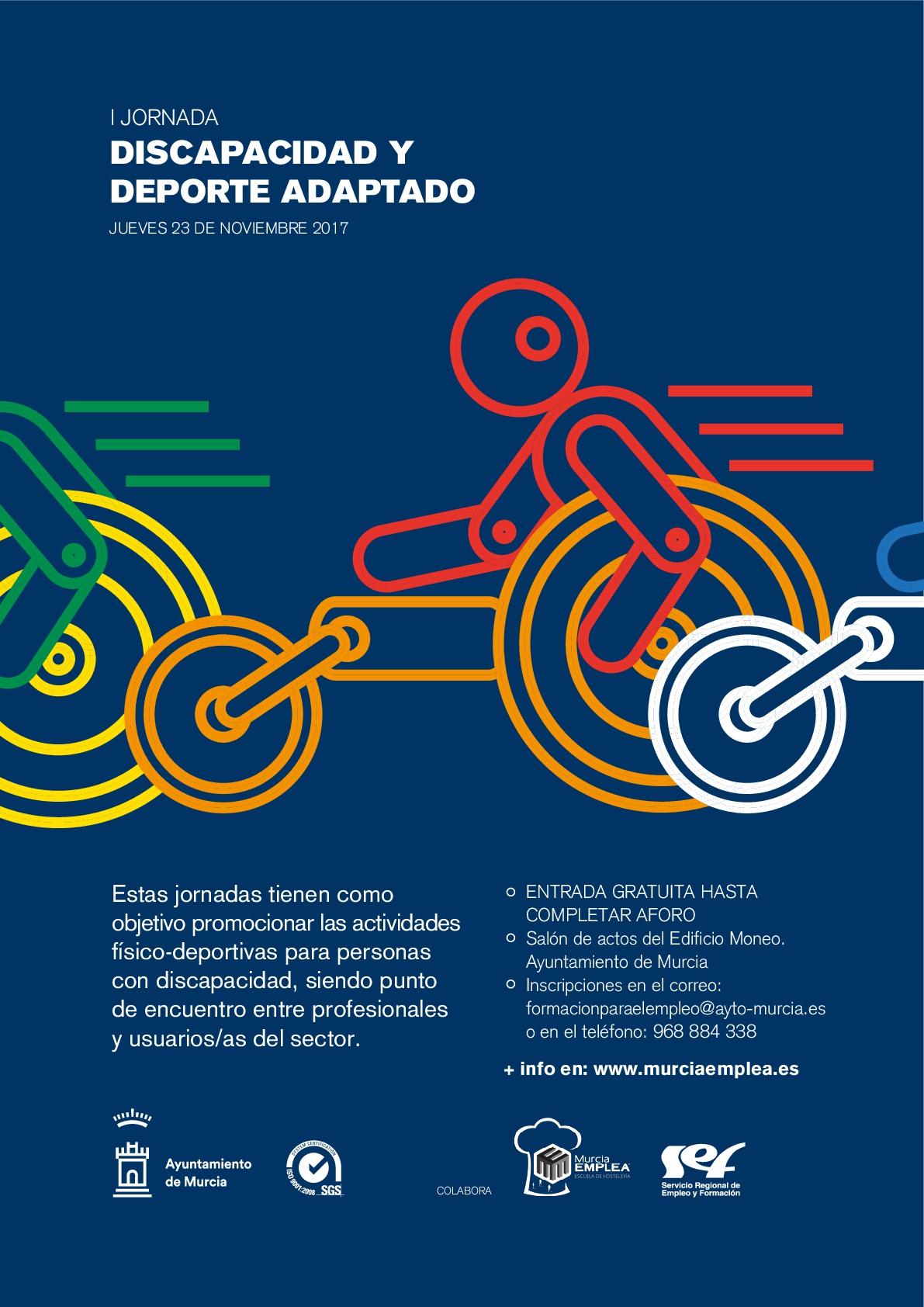  I JORNADA   DISCAPACIDAD Y DEPORTE ADAPATADOSOLICITUD DE INSCRIPCIÓN                                                                             SOLICITUD DE INSCRIPCIÓN                                                                             SOLICITUD DE INSCRIPCIÓN                                                                             SOLICITUD DE INSCRIPCIÓN                                                                             FECHA:FECHA:FECHA:FECHA:FECHA:DATOS DEL SOLICITANTEDATOS DEL SOLICITANTEDATOS DEL SOLICITANTEDATOS DEL SOLICITANTENombre:Apellidos:Apellidos:Apellidos:Apellidos:Apellidos:Teléfono:e-mail:e-mail:e-mail:e-mail:e-mail:Profesión:DNI:DNI:DNI:Asociación:¿Necesita alguna adaptación de movilidad?¿Necesita alguna adaptación de movilidad?¿Necesita alguna adaptación de movilidad?¿Necesita alguna adaptación de movilidad?¿Necesita alguna adaptación de movilidad?¿Necesita alguna adaptación de movilidad?¿Necesita alguna adaptación de movilidad?¿Necesita alguna adaptación de movilidad?¿Necesita alguna adaptación de movilidad?SISINONONONO¿Cuál?